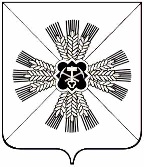 КЕМЕРОВСКАЯ ОБЛАСТЬ     ПРОМЫШЛЕНОВСКИЙ  МУНИЦИПАЛЬНЫЙ РАЙОН                            АДМИНИСТРАЦИЯ ЛЕБЕДЕВСКОГО  СЕЛЬСКОГО ПОСЕЛЕНИЯПОСТАНОВЛЕНИЕот «08»ноября 2018г. №43с. ЛебедиО прогнозе социально-экономического развития Лебедевского сельского поселения на 2019 год и на плановый период до 2024 годаВ соответствии с Бюджетным кодексом Российской Федерации:Утвердить прогноз социально-экономического развития Лебедевского сельского поселения на 2019 год и на плановый период до 2024 года, согласно приложению.Настоящее постановление подлежит обнародованию  на информационном стенде администрации Лебедевского сельского поселения и размещению на  официальном сайте администрации Промышленновского муниципального района в сети Интернет в разделе «Поселения».Контроль заисполнением  настоящего постановления возложить на главного специалиста администрации Лебедевского  сельского поселения Н.М.ГавриленкоНастоящее постановление вступает в силу со дня подписания.                                                                                                                                                                                                                                                        Приложение                                                                                                                                                                                                                                                      к постановлению                                                                                                                                                                                                                                               администрации Лебедевского                                                                                                                                                                                                                                                         сельского поселения                                                                                                                                                                                                                                                  от 08.11.2018 № 43Основные показатели социально-экономического развития Лебедевского сельского поселения на 2019-2024 годыГлаваЛебедевского сельского поселенияИ.Ю.МясоедовПоказателиЕдиница измеренияотчетотчетоценкапрогнозпрогнозпрогнозпрогнозпрогнозпрогнозпрогнозпрогнозпрогнозпрогнозпрогнозпрогнозПоказателиЕдиница измерения201620172018201920192020202020212021202220222023202320242024ПоказателиЕдиница измерения201620172018консервативныйбазовыйконсервативныйбазовыйконсервативныйбазовыйконсервативныйбазовыйконсервативныйбазовыйконсервативныйбазовыйПоказателиЕдиница измерения2016201720181 вариант2 вариант1 вариант2 вариант1 вариант2 вариант1 вариант2 вариант1 вариант2 вариант1 вариант2 вариант1.Население1Численность населения (в среднегодовом исчислении)тыс.чел.2,42,42,42,42,42,42,42,42,42,42,42,52,42,52,52Численность населения трудоспособного возрастатыс.чел.1,31,41,41,51,51,51, 51,61,61,61,61,61,61,71,73Численность населения старше трудоспособного возрастатыс.чел.0,60,60,60,60,70,60,70,60,70,70,70,70,80,80,84Ожидаемая продолжительность жизни при рождениичисло лет6365676971717272737374757575765Общий коэффициент рождаемостичисло родившихся на 1000 человек населения18,513,47,26,77,77,77,77,77,77,77,77,77,77,77,76Общий коэффициент смертностичисло умерших на 1000 человек населения8,411,38,49,38,38,38,38,38,38,38,38,38,38,38,37Коэффициент естественного прироста населенияна 1000 человек населения10,12,1-1,2-2,6-0,6-0,6-0,6-0,6-0,6-0,6-0,6-0,6-0,6-0,6-0,68Миграционный прирост (убыль)человек-27-714812-9-14123-2-41211-8--72.Число хозяйственных субъектов (предприятий) единиц1515 15 15 1515 15 15  15  15  15  15  1515  152.Число хозяйственных субъектов (предприятий)% к предыдущему году1001001001001001001001001001001001001001001003.Общая площадь земель поселений гектаров2786227862278622786227862278622786227862278622786227862278622786227862278623.Общая площадь земель поселений% к предыдущему году1001001001001001001001001001001001001001001004Общая протяженность улиц, проездовкилометров30,630,630,630,630,630,630,630,630,630,630,630,630,630,630,64Общая протяженность улиц, проездов% к предыдущему году1001001001001001001001001001001001001001001004Общая протяженность улиц, проездов5.Строительство1Ввод в действие жилых домовкв. м.377225,4322,5100,060,060,0105,0107,0107,0110,0110,0110,0110,0112,0112,06.Торговля и услуги населению1Количество торговых точекединиц5777777777777772Индекс  потребительских цен на конец года% к декабрю предыдущего года104,5102,1103,1104,3104,31041041041041041041041041041043Индекс  потребительских цен в среднем за год% г/г106,9102,5102,7104,2104,2103,8103,81041041041041041041041044Оборот розничной торговлиМлн. рублей46,250,254,555,756,056,356,556,556,559,059,359,659,860,060,05Темп роста оборота розничной торговли% г/г101,2103,3101101,5102102102,5102,5102,9102,5103103103,5103,51046Индекс-дефлятор% г/г107,52102,6102,2104,2104,2103,9103,9103,9103,9103,9103,91041041041047.Сельское хозяйство1Поголовье скота в хозяйствах населения единиц5034997287067117117127127127117207207207207208.Социальная сфераМедицина1Число врачебных поликлинических учрежденийединиц0000000000000001Число врачебных поликлинических учреждений% к предыдущему году0000000000000002Количество пунктов первичного медицинского обслуживанияединиц5333333333333332Количество пунктов первичного медицинского обслуживания% к предыдущему году10060100100100100100100100100100100100100100Образование1.Число постоянных дошкольных учреждений -всегоединиц3222222222222221.Число постоянных дошкольных учреждений -всего% к предыдущему году100661001001001001001001001001001001001001002.Число мест в дошкольных учрежденияхединиц8585858585858585858585858585853Численность детей, посещающих учреждения дошкольного образованиячеловек8679868585858585858585858585854Число мест в общеобразовательных учрежденийединиц4904904904904904904904904904904904904904904904Число мест в общеобразовательных учреждений% к предыдущему году1001001001001001001001001001001001001001001005Численность учащихся посещающих общеобразовательные учрежденияединиц232233227230230235235240240240240240240240240Культура1.Количество учреждений культуры  в том числе:3333333333333332Число Культурно-Досуговых центровединиц3333333333333332Число Культурно-Досуговых центров% к предыдущему году1001001001001001001001001001001001001001001003Число библиотекединиц3333333333333333Число библиотек% к предыдущему году1001001001001001001001001001001001001001001009.Доходы  бюджета Лебедевского сельского поселениятыс. руб.4280,75610,06799,56499,105011,605681,75807,75441,75449,74591,74701,75000,65009,65169,65199,61Налоговые и неналоговые доходы, всеготыс.руб.3269,84507,16525,65565431849915117470947173749385941194128428843182     налог на доходы физических лицтыс.руб.125,8129,3130,01481521581601601681681761761851851853     акцизытыс.руб.1404,71031,51032,01173154222082208180018001903190321402140232023204Единый сельско-  хозяйственный налогтыс.руб.108,1341,2246,35050505050505050707070705налог на имущество физических лицтыс.руб.91,346,254891071071071071071071101101101101106Транспортный налог с организациитыс.руб.0,20,20,40003,03,03,03,03,03,03,03,03,07Транспортный налог с физических лицтыс.руб.36,540,529,640414245,045,045,047,047,047,047,050,050,08земельный налог с организациитыс. руб.400,82001,54145,82207156815681568460,0460,0467,0467,0467,0467,0474,0474,09Земельный налог с физических лицтыс. руб.828,3904,9877,085085085096996996911001100110011001100110010Государственная пошлинатыс. руб.12,611,210,288877776666611Доходы от использования имущества находящегося в муниципальной собственноститыс. руб.00000000000000012Доходы от продажи материальных активовтыс. руб.260,90010000000000000013Штрафы, санкции , возмещение ущербатыс. руб.0,60,60,30000000000010.Безвозмездные поступления всего, в том числетыс. руб.1010,91102,9273,9931,1693,6690,7690,7732,7732,7842,7842,7881,6881,6881,6881,61 дотации на выравнивание бюджетной обеспеченноститыс. руб.804,7890,4130,0816,4578,95765766106107207207507509009002 субвенции бюджетам на осуществление первичного воинского учета на территории где отсутствуют военные комиссариатытыс. руб.190,8182,198,5114,7114,7114,7114,7114,7114,7114,7114,7122,8122,8122,8122,83Межбюджетные трансферты передаваемые бюджетам и       муниципальных образований на осуществления части полномочий в соответствии с заключенными соглашениямитыс. руб.5,45,45,43,0003,03,03,03,03,03,03,03,03,04Прочие безвозмездные поступления в бюджеты поселенийтыс. руб.102540,00005,05,05,05,05,05,05,05,05,011.Расходы  бюджета Лебедевского сельского поселения, в том числе по направлениям:тыс. руб.3954,34722,26799,56499,105011,65681,75807,75441,75449,74591,74701,75000,65009,65169,65199,61     общегосударственные вопросытыс. руб.1804,12246,74193,03033,925742688,4270323372240154515711847,818611991,82239,82     национальная оборонатыс. руб.190,8182,198,5114,7114,7114,7114,7114,7114,7114,7114,7122,8122,8122,8122,83     национальная безопасность и правоохранительная деятельностьтыс. руб.2,412,790,013030405052525055555555554     национальная экономикатыс. руб.1294,81363,811001173154222081800180019031800180018001800180018005     жилищно-коммунальное хозяйствотыс. руб.538,3784,31100815,5520,9416,69009009009009009209209509506     социальная политикатыс. руб.108,9128,41831871881891901901902102102202202202207     физическая культура и спорттыс. руб.15,14,23542422550505051513030303012.Дефицит(-),профицит(+) бюджета Лебедевского сельского поселения тыс. руб.326,4887,8000000000000013.Труд и занятость1Уровень зарегистрированной безработицы (на конец года)%1,31,00,80,80,80,80,80,70,70,70,70,70,70,70,73Численность безработных, зарегистрированных в  государственных учреждениях службы занятости населения (на конец года)человек28322929232323202020201717151514.Социальная поддержка малоимущим гражданам1Число граждан пользующихся социальной поддержкой по оплате коммунальных услугчеловек3433423243253253253253313313313313313313253251Число граждан пользующихся социальной поддержкой по оплате коммунальных услуг% к предыдущему году1009995961001001001021021021021021021001002Количество семей  получающих гуманитарный угольчеловек3226262626263030303232323235352Количество семей  получающих гуманитарный уголь% к предыдущему году10081100100100100100100100106106106106109109